Family Health Professionals New Patient History									    File # ________The completion of this form is a sensible first step prior to experiencing the many benefits associated with chiropractic. This form has been designed to assist with delivering the most appropriate chiropractic treatment and/or identifying any possible risk factors to your health and safety to provide appropriate care and advice.Title: Dr / Mr / Mrs / Miss /Ms GIVEN NAMES:_________________________________SURNAME:______________________________ OCCUPATION: ________________________________________  Date of birth: ______/______/ 19_______ ADDRESS:  ___________________________________________________________________________ SUBURB:  ______________________________________________ POST CODE: __________________ PHONE: (H) ____________________   (W) ____________________     (M)  ________________________ Email: ________________________________________________________________________________ Spouse:___________________________________ Children:____________________________________ Who can we contact in case of an emergency?  _______________________________________________ Contact Number:______________________________ Relationship to You:________________________ Medical Doctors Name __________________________________ Contact Number: __________________How did you hear about us? Yellow Pages________ Google_______ Signage ___________ Staff_____________ Clinic Patient (please provide name so we may thank them)  _______________________ Other  ____________________Reason for this visit: ____________________________________________________________________ I am only interested in alleviating my pain				Yes____ No____I am interested in resolving the cause of my problem 		Yes____ No____Have you received treatment for this in the past? 			Yes____ No____Details of past treatment: _________________________________________________________________PLEASE INDICATE BY CIRCLING AREAS OF CONCERN OR COMPLAINT ON THE DIAGRAM BELOW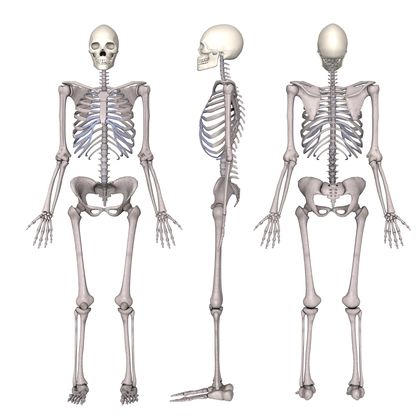 If you answered yes to any of the above please supply details here: ____________________________________________________________________________________________________________________Is this a Work Cover or Motor Vehicle accident claim?  Y / N   If Yes, When was the date of the accident? ___________ Please state your claim number: _____________SYSTEMS REVIEW HISTORYPlease circle either Yes or No to the following questions about your general health.This information will give us a better understanding about your body s overall function.Headaches 					Y N		Neck pain 			Y NDizziness 					Y N 		Neck stiffness 		Y NBlurred vision 				Y N 		Mid back pain 		Y NRing / buzz in ears 				Y N 		Chest pain 			Y NDifficulty swallowing 			Y N		Palpitations 			Y NLoss of consciousness 			Y N 		High blood pressure 	Y NNumbness in any body part 		Y N 		Low blood pressure 	Y NWeakness in any body part 		Y N 		Heart trouble 		Y NStroke 					Y N 		Difficulty breathing 		Y NDepression 					Y N 		Low back pain		Y NNervousness 				Y N 		Stomach trouble 		Y NSleeping problems 				Y N 		Indigestion 			Y NEnergy loss 					Y N 		Liver problems 		Y NMorning tiredness 				Y N 		Colon problems 		Y NFainting feeling 				Y N 		Diabetes 			Y NSinus problems 				Y N 		Kidney / bladder problems 	Y NAllergies 					Y N 		Poor circulation 		Y NFemale problems 				Y N 		Upper limb problems 	Y NMale problems 				Y N 		Lower limb problems 	Y NOther:_______________________________________________________________________________________________________________________________________________________ Relevant Family History: ________________________________________________________________________________________________________________________________________Please note that any and all information, written or otherwise, that you give us is strictly confidential and is so treated by the entire staff. No information or records will be released to any person, health fund, insurance company or any doctor without the written permission of the patient. We would like to include you on our email list so you receive our health updates and special offers, please check this box if you DO NOT wish to receive these emails.I believe the information above is correct to the best of my knowledge. (Please sign below)Cancellations: We ask that you respect our cancellation policy to ensure we have enough time to contact other clients on our waiting list. 24 hours notice is required for cancellation or re-scheduling. If notice is not received, a cancellation fee may be charged.Patient/s Signature: _____________________________ 			Date:         /        /20